Supplementary MaterialPrimers usedTable S1: List of electroactive organisms (according to Koch and Harnisch 2016) with indication of the presence or absence of the BolA protein. The presence of BolA was determined by searching each organisms’ genome in NCBI with the term “BolA” in the corresponding protein list.Table S2: List of primers used in the study and their purpose.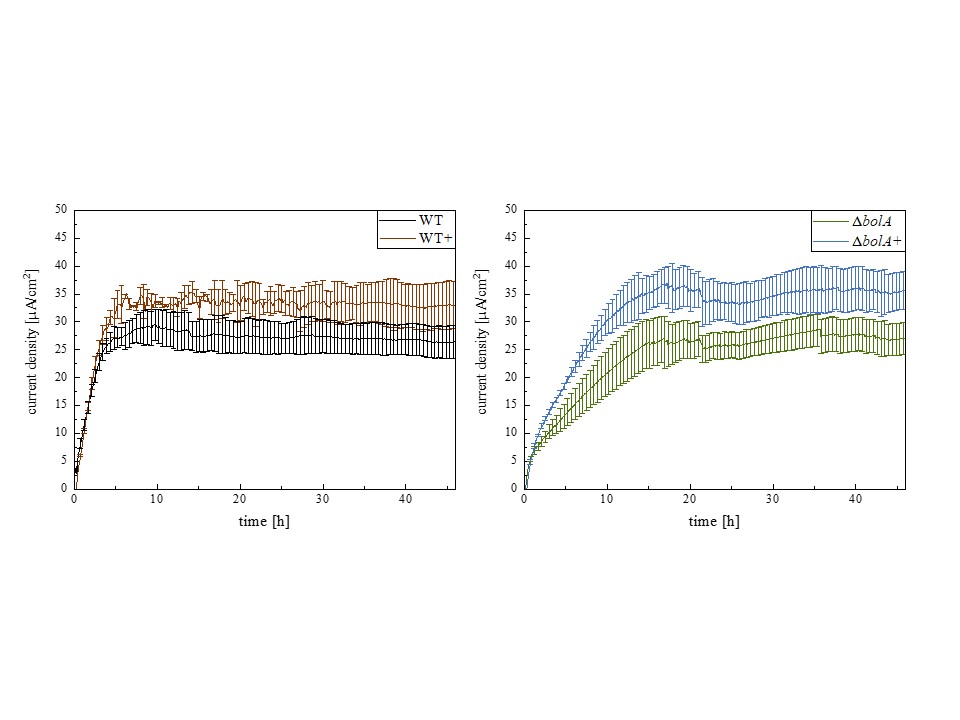 Figure S1: Current density produced by the different strains. Black- WT; Brown- WT+; Green- ΔbolA; Blue- ΔbolA+. The potential of the anode in BES was poised to 0 vs SHE using an Ag/AgCl reference electrode. OrganismBolA presenceBolA codeAcidiphilium cryptumYesWP_007423540.1Acidithiobacillus ferrooxidansYesWP_009560822.1Acinetobacter calcoaceticusYesWP_133975907.1Acinetobacter johnsoniiYesWP_005401913.1Actinobacillus succinogenesYesWP_012072352.1Aeromonas hydrophilaYesWP_010673364.1Anabaena variabilisYesWP_010994972.1Azospira suillumYes*WP_014236502.1/WP_043799444.1Bacillus subtilisYesWP_100506968Branhamella catarrhalisYesWP_120672796.1Brevundimonas diminutaYesWP_003166945.1Burkholderia cepaciaYesWP_059233936.1Calditerrivibrio nitroreducensNo-Citrobacter freundiiYesWP_038638264.1Citrobacter sp. SX-1Yes*WP_042324511.1Clostridium aceticumNo-Clostridium acetobutylicumNo-Clostridium butyricumNo-Clostridium ljungdahliiNo-Clostridium pasteurianumNo-Clostridium propionicumNo-Clostridium tyrobutyricumNo-Comamonas denitrificansYes*WP_043373767.1/WP_003058653.1Comamonas testosteroniYesWP_034365915.1Corynebacterium glutamicum (Brevibacterium flavum)No-Corynebacterium sp. MFC03No*-Dechloromonas agitataYesWP_027458058.1Desulfitobacterium hafnienseNo-Desulfobulbus propionicusNo-Desulfovibrio desulfuricansNo-Desulfuromonas acetoxidansNo-Enterobacter cloacae (Erwinia dissolvens)YesWP_129362423.1Escherichia coliYesNP_414969.4Faecalibacterium prausnitziiNo-Geoalkalibacter ferrihydriticusNo-Geoalkalibacter subterraneusNo*-Geobacillus sp. S2ENo*-Geobacter anodireducensNo*-Geobacter bemidjiensisNo-Geobacter bremensisNo-Geobacter chapelleiNo*-Geobacter humireducensNo*-Geobacter hydrogenophilusNo*-Geobacter lovleyiNo-Geobacter metallireducensNo-Geobacter sulfurreducensNo-Geobacter uraniireducensNo-Geopsychrobacter electrodiphilusNo-Geothrix fermentansNo-Gluconobacter oxydansYesWP_062449716.1Kingella denitrificansYesWP_003781876.1Kingella kingaeYesWP_003785498.1Klebsiella pneumoniaeYesWP_048270466.1Lactobacillus plantarumNo-Mariprofundus ferrooxydans YesWP_009849673.1Methanobacterium palustreNo*-Methanococcus maripaludisNo-Micrococcus luteusNo-Moorella thermoaceticaNo-Ochrobactrum anthropiYesWP_010657613.1/WP_006466620.1Propionibacterium freudenreichiiNo-Proteus mirabilisYesWP_088493680.1Proteus vulgarisYesWP_072069384.1Pseudomonas aeruginosaYesWP_009686014.1Pseudomonas alcaliphilaYesWP_074675136.1Pseudomonas fluorescensYesWP_126365315.1Raoultella electricaYesWP_041144317.1Rhodobacter capsulatusYesWP_013066292.1Rhodobacter sphaeroidesYesYP_352030.1Rhodoferax ferrireducensYesWP_011464683.1Rhodopseudomonas palustrisYesWP_110787197.1Shewanella amazonensisYesWP_011760654.1Shewanella decolorationisYesWP_023268362.1Shewanella electrodiphilaYes*WP_144044753.1/WP_144045332.1Shewanella frigidimarinaYesWP_011636419.1Shewanella japonicaYesWP_055023677.1Shewanella loihicaYesWP_011866680.1Shewanella marisflaviYesWP_088904080.1Shewanella oneidensisYesNP_716725.2Shewanella putrefaciensYesWP_011621726.1Shewanella sp. ANA-3YesWP_011716063.1Shewanella sp. HN-41YesWP_037458006.1Shigella flexneriYesNP_706328.3Spirulina platensisYesWP_006622964.1Sporomusa ovataNo-Sporomusa silvaceticaNo-Sporomusa sphaeroidesNo-Staphylococcus carnosusNo-Streptococcus lactisNo-Synechococcus PCC 6301YesWP_011242716.1Thermincola ferriaceticaNo-Thermincola potensNo-Tolumonas osonensisYes*TXH65455.1/TXH61899.1Winogradskyella poriferorumNo*-* Genome of the organism could not be found. The indication of the presence of BolA was based on the genus information.* Genome of the organism could not be found. The indication of the presence of BolA was based on the genus information.* Genome of the organism could not be found. The indication of the presence of BolA was based on the genus information.NumberNameSequencePurpose1pMQSalI_500upCAGTGCCAAGCTTGCATGCCTGCAGGTTGCAAAAATTACGCGATAAATTACDeletion of bolA2RevCom_500upATTCAAATCTCGACATGGGTAAATCDeletion of bolA3500up_500dnAGATTTGAAT TTAACGCGATTTAGGACGGDeletion of bolA4500dn_pMQBamHICTGCCTTTGCGGTATTCG GATCCCCGGGTACCGAGCTCGAATTCGDeletion of bolA5Confirmation_ FWGTATGGCGACCTAGGATGTTest deletion of bolA6Confirmation_RvGAGTTTTGCCCTTCCAATAATAGGTest deletion of bolA7RBS_bolA_ForwTAAGAAGGAGATATACATCCCATGTCCAATACCCAAGAGCAGGGCACAGTGInsert a ribosome binding site8RBS_bolA_RevATGAATAATTTTATCAGATCCCATTTAACCGCGGCAATTAGGTGTTTTGGGCInsert a ribosome binding site9bolA_pBBR_ForwGTATCGATAAGCTTGATATCGAAGGAGATATACATACCCClone bolA in pBBR plasmid10bolA_pBBR_RevCTAGAACTAGTGGATCCTTAACCGCGGCAATTAGClone bolA in pBBR plasmid11S. oneidensis mioC_for_qPCRTATTCAAGTGCTTCTATTAGqPCR analysis12S. oneidensis mioC_rev_qPCRAAGAACTTCTACTCAACAqPCR analysis